      高中職 邀請 中國文化大學 模擬面試申請表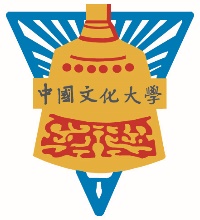 中國文化大學各學院與各學系對應表蒐集、處理及利用個人資料告知聲明中國文化大學(下稱本校)基於提供教育或訓練行政及服務、學生輔導及管理、校園生活、學習及活動，與其相關之推廣作業等目的，本校得蒐集、處理及利用您的個人資料，相關蒐集、處理及利用皆以尊重您的權益為基礎。另依據我國個人資料保護法(下稱個資法)之規定，本校應向您明確告知以下事項，包括：蒐集之目的，個人資料之類別，個人資料處理、利用之期間、地區、對象及方法，依個資法規定您得行使之權利及方式。本校基於前述之目的，將蒐集您的以下資料，包括但不限於姓名、性別、連絡資料、學歷資料等。另基於我國相關法令，本校得視情況另蒐集您的健康紀錄。上述所蒐集之資料除法令或中央事業主管單位另有規定之保存期限外，以上開蒐集目的完成所需之期間為使用期間。上述所蒐集之資料利用地區以本國或經您授權得使用之地區為主，利用對象以本校以及本校完成蒐集特定目的之相關合作對象為主，使用方式以符合個資法之各項自動化機器或其他非自動化之蒐集、處理、利用。本校保有您的個人資料時，基於個資法之規定，您可透過書面/電子方式行使以下權利，除基於個資法與其他相關法令規定外，本校均不會拒絕：(一)查閱或請求閱覽本人之個人資料或請求製給個人資料複製本，惟本校依個資法第十四條之規定得酌收必要成本費用。(二)請求補充或更正本人之個人資料，惟您應適當說明其原因及事實。(三)於個人資料蒐集之特定目的消失或期限屆滿時，得向本校請求停止蒐集、處理、利用或刪除本人之個人資料。惟依個資法第十一條第三項但書之規定，本校因執行業務所必須或經本人書面同意者，不在此限。您得自由選擇是否提供相關個人資料及類別，惟若您所拒絕提供之個人資料，屬本校辦理業務或作業所必須之資料，本校將可能無法執行必要之業務審核或作業。您應確認所提供之個人資料均屬真實且正確，如有不實或需變更者，應由您本人依本校之程序辦理更正。學校名稱學校地址聯絡人單位／職稱單位／職稱市話／手機E-Mail面試時間     年     月     日（星期    ）      時     分 ～      時     分     年     月     日（星期    ）      時     分 ～      時     分     年     月     日（星期    ）      時     分 ～      時     分     年     月     日（星期    ）      時     分 ～      時     分     年     月     日（星期    ）      時     分 ～      時     分面試地點是否提供鐘點費是否提供鐘點費□是，金額：　　　 □否所需學群、學院或學系所需學群、學院或學系面試人數面試人數面試方式面試方式一場面試約分為　　　梯次每梯次面試方式為：□ 一位本校師長 對 一位貴校學生□ 一位本校師長 對 數位貴校學生□ 多位師長(含他校師長) 對 一位貴校學生□ 多位師長(含他校師長) 對 數位貴校學生□ 其他，請說明：一場面試約分為　　　梯次每梯次面試方式為：□ 一位本校師長 對 一位貴校學生□ 一位本校師長 對 數位貴校學生□ 多位師長(含他校師長) 對 一位貴校學生□ 多位師長(含他校師長) 對 數位貴校學生□ 其他，請說明：一場面試約分為　　　梯次每梯次面試方式為：□ 一位本校師長 對 一位貴校學生□ 一位本校師長 對 數位貴校學生□ 多位師長(含他校師長) 對 一位貴校學生□ 多位師長(含他校師長) 對 數位貴校學生□ 其他，請說明：一場面試約分為　　　梯次每梯次面試方式為：□ 一位本校師長 對 一位貴校學生□ 一位本校師長 對 數位貴校學生□ 多位師長(含他校師長) 對 一位貴校學生□ 多位師長(含他校師長) 對 數位貴校學生□ 其他，請說明：一場面試約分為　　　梯次每梯次面試方式為：□ 一位本校師長 對 一位貴校學生□ 一位本校師長 對 數位貴校學生□ 多位師長(含他校師長) 對 一位貴校學生□ 多位師長(含他校師長) 對 數位貴校學生□ 其他，請說明：一場面試約分為　　　梯次每梯次面試方式為：□ 一位本校師長 對 一位貴校學生□ 一位本校師長 對 數位貴校學生□ 多位師長(含他校師長) 對 一位貴校學生□ 多位師長(含他校師長) 對 數位貴校學生□ 其他，請說明：一場面試約分為　　　梯次每梯次面試方式為：□ 一位本校師長 對 一位貴校學生□ 一位本校師長 對 數位貴校學生□ 多位師長(含他校師長) 對 一位貴校學生□ 多位師長(含他校師長) 對 數位貴校學生□ 其他，請說明：一場面試約分為　　　梯次每梯次面試方式為：□ 一位本校師長 對 一位貴校學生□ 一位本校師長 對 數位貴校學生□ 多位師長(含他校師長) 對 一位貴校學生□ 多位師長(含他校師長) 對 數位貴校學生□ 其他，請說明：一場面試約分為　　　梯次每梯次面試方式為：□ 一位本校師長 對 一位貴校學生□ 一位本校師長 對 數位貴校學生□ 多位師長(含他校師長) 對 一位貴校學生□ 多位師長(含他校師長) 對 數位貴校學生□ 其他，請說明：一場面試約分為　　　梯次每梯次面試方式為：□ 一位本校師長 對 一位貴校學生□ 一位本校師長 對 數位貴校學生□ 多位師長(含他校師長) 對 一位貴校學生□ 多位師長(含他校師長) 對 數位貴校學生□ 其他，請說明：注意事項．本表敬請於面試日2週前，以E-mail寄至本校承辦人員電子信箱，並來電　確認，以利安排後續事宜，電子信箱：ycm@ulive.pccu.edu.tw。．本校將以貴校期望面試的學群或學系為準備，優先安排對應學系師長出席，　若時程無法配合，則會安排具相關經驗的師長或同仁出席。．敬請協助拍攝數張面試現場照片，並於面試結束後一週內，以E-mail寄至　本校承辦人電子信箱，以利本校完成結案程序。．承辦人員：教務處招生組葉先生，(02) 2861-0511分機11308。．本表敬請於面試日2週前，以E-mail寄至本校承辦人員電子信箱，並來電　確認，以利安排後續事宜，電子信箱：ycm@ulive.pccu.edu.tw。．本校將以貴校期望面試的學群或學系為準備，優先安排對應學系師長出席，　若時程無法配合，則會安排具相關經驗的師長或同仁出席。．敬請協助拍攝數張面試現場照片，並於面試結束後一週內，以E-mail寄至　本校承辦人電子信箱，以利本校完成結案程序。．承辦人員：教務處招生組葉先生，(02) 2861-0511分機11308。．本表敬請於面試日2週前，以E-mail寄至本校承辦人員電子信箱，並來電　確認，以利安排後續事宜，電子信箱：ycm@ulive.pccu.edu.tw。．本校將以貴校期望面試的學群或學系為準備，優先安排對應學系師長出席，　若時程無法配合，則會安排具相關經驗的師長或同仁出席。．敬請協助拍攝數張面試現場照片，並於面試結束後一週內，以E-mail寄至　本校承辦人電子信箱，以利本校完成結案程序。．承辦人員：教務處招生組葉先生，(02) 2861-0511分機11308。．本表敬請於面試日2週前，以E-mail寄至本校承辦人員電子信箱，並來電　確認，以利安排後續事宜，電子信箱：ycm@ulive.pccu.edu.tw。．本校將以貴校期望面試的學群或學系為準備，優先安排對應學系師長出席，　若時程無法配合，則會安排具相關經驗的師長或同仁出席。．敬請協助拍攝數張面試現場照片，並於面試結束後一週內，以E-mail寄至　本校承辦人電子信箱，以利本校完成結案程序。．承辦人員：教務處招生組葉先生，(02) 2861-0511分機11308。．本表敬請於面試日2週前，以E-mail寄至本校承辦人員電子信箱，並來電　確認，以利安排後續事宜，電子信箱：ycm@ulive.pccu.edu.tw。．本校將以貴校期望面試的學群或學系為準備，優先安排對應學系師長出席，　若時程無法配合，則會安排具相關經驗的師長或同仁出席。．敬請協助拍攝數張面試現場照片，並於面試結束後一週內，以E-mail寄至　本校承辦人電子信箱，以利本校完成結案程序。．承辦人員：教務處招生組葉先生，(02) 2861-0511分機11308。注意事項【蒐集、處理及利用個人資料聲明】1.蒐集之目的：基於辦理申請「本校教師受邀模擬面試」作業聯繫工作之目的。2.個人資料之類別：包括識別類(C001)中，姓名、職稱、連絡電話以及電子郵件地址。3.個人資料利用：在活動期間(活動結束後一年)及地區內進行必要之連繫。4.您得針對個人資料請求、查詢、閱覽、更正、補充或製給複製本；請求停止蒐集、處理、利用或請求刪除。行使上述權利時，須向本校招生組辦理，電話：02-28610511。【蒐集、處理及利用個人資料聲明】1.蒐集之目的：基於辦理申請「本校教師受邀模擬面試」作業聯繫工作之目的。2.個人資料之類別：包括識別類(C001)中，姓名、職稱、連絡電話以及電子郵件地址。3.個人資料利用：在活動期間(活動結束後一年)及地區內進行必要之連繫。4.您得針對個人資料請求、查詢、閱覽、更正、補充或製給複製本；請求停止蒐集、處理、利用或請求刪除。行使上述權利時，須向本校招生組辦理，電話：02-28610511。【蒐集、處理及利用個人資料聲明】1.蒐集之目的：基於辦理申請「本校教師受邀模擬面試」作業聯繫工作之目的。2.個人資料之類別：包括識別類(C001)中，姓名、職稱、連絡電話以及電子郵件地址。3.個人資料利用：在活動期間(活動結束後一年)及地區內進行必要之連繫。4.您得針對個人資料請求、查詢、閱覽、更正、補充或製給複製本；請求停止蒐集、處理、利用或請求刪除。行使上述權利時，須向本校招生組辦理，電話：02-28610511。【蒐集、處理及利用個人資料聲明】1.蒐集之目的：基於辦理申請「本校教師受邀模擬面試」作業聯繫工作之目的。2.個人資料之類別：包括識別類(C001)中，姓名、職稱、連絡電話以及電子郵件地址。3.個人資料利用：在活動期間(活動結束後一年)及地區內進行必要之連繫。4.您得針對個人資料請求、查詢、閱覽、更正、補充或製給複製本；請求停止蒐集、處理、利用或請求刪除。行使上述權利時，須向本校招生組辦理，電話：02-28610511。【蒐集、處理及利用個人資料聲明】1.蒐集之目的：基於辦理申請「本校教師受邀模擬面試」作業聯繫工作之目的。2.個人資料之類別：包括識別類(C001)中，姓名、職稱、連絡電話以及電子郵件地址。3.個人資料利用：在活動期間(活動結束後一年)及地區內進行必要之連繫。4.您得針對個人資料請求、查詢、閱覽、更正、補充或製給複製本；請求停止蒐集、處理、利用或請求刪除。行使上述權利時，須向本校招生組辦理，電話：02-28610511。學院學系學院學系文學院哲學系工學院化學工程與材料工程學系文學院中國文學系中國文學組工學院電機工程學系文學院中國文學系文藝創作組工學院機械工程學系文學院史學系工學院紡織工程學系國際暨外語學院日本語文學系工學院資訊工程學系國際暨外語學院韓國語文學系商學院國際貿易學系國際暨外語學院俄國語文學系商學院國際企業管理學系國際暨外語學院英國語文學系商學院會計學系國際暨外語學院法國語文學系商學院觀光事業學系國際暨外語學院全球商務學士學位學程商學院資訊管理學系理學院應用數學系商學院財務金融學系金融行銷組理學院光電物理學系商學院財務金融學系財務金融組理學院化學系商學院財務金融學系數位金融組理學院地理學系新傳暨傳播學院新聞學系理學院大氣科學系新傳暨傳播學院廣告學系理學院地質學系新傳暨傳播學院資訊傳播學系理學院生命科學系新傳暨傳播學院大眾傳播學系法學院法律學系法學組藝術學院美術學系法學院社會科學院法律學系財經法律組藝術學院音樂學系法學院社會科學院法律學系企業金融法制組藝術學院中國音樂學系法學院社會科學院政治學系藝術學院戲劇學系社會科學院農學院經濟學系藝術學院中國戲劇學系社會科學院農學院勞動暨人力資源學系藝術學院舞蹈學系社會科學院農學院社會福利學系環境設計學院都市計劃與開發管理學系社會科學院農學院行政管理學系環境設計學院建築及都市設計學系社會科學院農學院園藝暨生物技術學系環境設計學院景觀學系農學院動物科學系教育學院教育學系農學院森林暨自然保育學系教育學院心理輔導學系農學院土地資源學系體育運動健康學院體育學系農學院生活應用科學系體育運動健康學院技擊運動暨國術學系農學院保健營養學系體育運動健康學院運動與健康促進學系農學院保健營養學系體育運動健康學院體育運動健康學院不分系學士班